Proiect                                        D E C I Z I E                                         mun.Hînceștidin ____________2022 		                                          		        nr. 05/____Cu privire la casarea unor bunuri uzateraportate la mijloace fixe aflate în folosinţaI.P. „Liceul Teoretic Ștefan Holban” , com.CărpineniAvând în vedere demersul directoarei I.P. „Liceul Teoretic Ștefan Holban” , com.Cărpineni nr.803 din 01.12.2022, în temeiul Regulamentului privind casarea bunurilor uzate, raportate la mijloacele fixe, aprobat prin Hotărârea Guvernului nr.500 din 12 mai 1998, Legea nr.523/1999 cu privire la proprietatea publică a unităților administrativ-teritoriale, Legea 100/2017 cu privire la actele normative, art.118; 120; 132 Cod Administrativ nr.116/2018, art.art. 43 alin.(1) lit. c) ; 46 alin. (1); al Legii nr.436/2006 privind administraţia publică locală, Consiliul Raional Hînceşti decide:Se autorizează casarea bunurilor, conform Registrului actelor mijloacelor fixe ce urmează a fi casate, propuse I.P. „Liceul Teoretic Ștefan Holban”, com.Cărpineni (Anexa nr.1. Anexa nr.2);Se împuternicește Președintele raionului Hîncești să semneze Registrul actelor mijloacelor fixe supuse casării;Directoarea  I.P. „Liceul Teoretic Ștefan Holban”, com.Cărpineni va asigura îndeplinirea acțiunilor stabilite în  Regulamentul privind casarea bunurilor uzate, raportate la mijloacele fixe, aprobat prin Hotărîrea Guvernului nr.500 din 12.05.1998;Se stabilește că sursele financiare rezultate din casarea mijloacelor rămân în gestiunea I.P. „Liceul Teoretic Ștefan Holban”, com.Cărpineni; Responsabil de executarea deciziei se numește Directoarea I.P. „Liceul Teoretic Ștefan Holban” , com.Cărpineni; Controlul asupra executării prezentei decizii se pune în sarcina Șefei Direcției Învățământ, dna Valentina TONU;Prezenta decizie intră în vigoare la data includerii în Registrul de Stat al Actelor Locale și poate fi contestată la Judecătoria Hîncești, sediul Ialoveni, în termen de 30 de zile de la data comunicării potrivit prevederilor Codului Administrativ nr.116/2018.   Preşedintele şedinţei                                                    ________________          Contrasemnează:Secretarul Consiliului Raional Hînceşti                        Elena MORARU TOMAInițiat:______________________Iurie Levinschi, Președintele raionului,Coordonat: __________________Anatolie Loghin, vicepreședintele raionuluiElaborat/avizat : ______________Sergiu Pascal, specialist principal(jurist)NOTA INFORMATIVĂla proiectul Deciziei nr.05/__din _-_______2022Cu privire la casarea unor bunuri uzateraportate la mijloace fixe aflate în folosinţaI.P. „Liceul Teoretic Ștefan Holban” , com.Cărpineni             Specialist principal (jurist)                                  Sergiu Pascal La Decizia Consiliului Raional Hîncești Nr.02/____din _____2022Autorizația de casare nr.__1__ din __________________________________________________________________(semnătura persoanei responsabile, ștampila autorității)Registrul actelor mijloacelor fixe ce urmează a fi casate __I.P. Gimnaziul Cățeleni_________ (denumirea întreprinderii)REPUBLICA MOLDOVACONSILIULRAIONAL HÎNCEŞTIMD-3401, mun. Hînceşti, str. M. Hîncu, 138tel. (269) 2-20-58, fax (269) 2-20-57,E-mail: consiliul@hincesti.mdРЕСПУБЛИКА МОЛДОВАРАЙОННЫЙСОВЕТ ХЫНЧЕШТЬМД-3401, м. Хынчешть, ул. М.Хынку, 138тел. (269) 2-20-58, факс (269) 2-20-57,E-mail: consiliul@hincesti.md1. Cauzele care au condiționat elaborarea proiectului, inițiatorii şi autorii proiectuluiInițiatorul proiectului de decizie este Preşedintele raionului Raionului Hîncești. A elaborat  proiectul de decizie, specialist principal  jurist , Aparatul Președintelui.2. Modul de reglementare a problemelor abordate în proiect de cadru normativ în vigoareȚinând cont de uzura avansată, durata de funcționare utilă expirată a unor mijloace fixe, care si-au recuperat valoarea prin calcularea integrală a amortizației și nu este rațional de aplicat careva îmbunătățiri este necesar de a casa bunurile aflate la evidența contabilă a I.P. „Liceul Teoretic Ștefan Holban” , com.CărpineniSoluționarea problemei date ține de prevederile Hotărârii Guvernului despre aprobarea Regulamentului privind casarea bunurilor uzate, raportate la mijloacele fixe nr. 500 din 12.05.1998, Hotărârii Guvernului cu privire la aprobarea Catalogului mijloacelor fixe și activelor nemateriale nr. 338 din 21.03.2003.3. Scopul şi obiectivele proiectului Proiectul de Decizie urmărește scopul de a casa bunurile aflate la balanța/ evidența contabilă a I.P. „Liceul Teoretic Ștefan Holban” , com.Cărpineni fiindcă durata de funcționare utilă a unor mijloace fixe a expirat.4. Estimarea riscurilor legate de implementarea acestui proiect    Riscuri estimate nu sunt .5. Modul de incorporare a proiectului în sistemul actelor normative în vigoare, actele normative  care trebuie elaborate sau modificate după adoptarea proiectuluiProiectul de decizie nr. 05/__ din ____________, 2022, Cu privire la casarea unor bunuri uzate raportate la mijloace fixe aflate în folosinţa I.P. „Liceul Teoretic Ștefan Holban” , com. Cărpineni nu contravine şi nu necesită modificări ale actelor normative în vigoare.Nr.d/oDenumirea şi marca mijlocului 
fixNumărul de inventar sau de 
statData punerii în funcţiuneCostul de intrare/valoarea iniţială, leiValoa-rea reziduală/rămasă probabilă, 
leiCodul de 
clasifi-careDurata de utilizare/funcţionare utilă  (norma anualăde amortizare/ uzură), 
ani (%/an)Amorti-zarea/uzura calculată, 
leiValoarea contabilă/
de bilanţ, 
leiGradulamorti-zării/ uzurii,
%Note1234567891011121Aspirator3149005020051800,00031410%1800,001800,00100%12Asus gbiak3149002920082600,00031410%2600,002600,00100%13  Costum național feteBrîie feteCatrințăIie brodatăJupon31630032316300293163002731630028    2010100,00360,00700,00340,00031610%1500,001500,00100%11114Costum național BăiețiBondițeBrîu băiețiCămașă cu poalePantaloni31630033316300313163003031630026    2010612,50100,00750,00250,00031610%1712,,501712,5011115Calculator520107000,00031410%7000,007000,00100%16Xerox Canon3149003420085998,00031410%5998,005998,00100%17Centru muzical Samsung3149005620103300,00031410%3300,003300,00100%18Comod pentru mese de birou316300362005600,00031610%600,001200,00100%29Calculator Loc3149004820109798,30031410%9798,309798,30100%110Computator3149005720105851,40031410%5399,665399,66100%111Calculator Asus3149004420106515,20031410%6515,206515,20100%112Contor electric3149005820051412,19031410%1412,001412,00100%113Covor 3x33163006320058000,00031610%8000,008000,00100%114Frigider3142001020086500,00031410%6500,006500,00100%115Frigider3149002520003700,00031410%3700,003700,00100%116Printer LPB3149007120101420,00031410%1420,001420,00100%117Laptop 3149003620138199,00031410%8199,008199,00100%118Laptop Acer3149003720126514,00031410%6514,006514,00100%119Printer color20104000,000314100%4000,004000,00100%120Laptop Lenovo3149004620136301,00031410%6301,006301,00100%121Monitor3149006320106092,00031410%6092,006092,00100%122Nasos glubinîi314100092010407,57031410%407,57407,57100%123Nasos ghidrofor20102974,00031410%2974,002974,00100%124Notebook FujitsuA45303149005920106344,00       031410%6344,006344,00100%125Plită de gaz3149002320053680,00031410%3680,003680,00100%126Printer Samsung3149002820132281,00031410%2281,002281,00100%127Scaune gimnastice3149001720052310,00031410%2310,002310,00100%128Stație AMD PC 10503149004320106867,70031410%6867,706867,70100%129Televizor Leko3149004020132990,00031410%2990,002990,00100%130Uscător de mîini3149000120131240,00031410%1240,001240,00100%131Workstation3149004120087540,00031410%7540,007540,00100%132Workstation 171100731419002220084006,00       031410%4006,004006,00100%133Plitcă electrică3149002220053600,00031410%3600,00  3600,00100%134Laptop Acer3149003720126514,00031410%6514,006514,00100%1TOTAL150167,86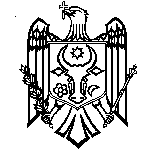 